This paper contains ___printed pages and four partsSECTION AAnswer any five the following questions:				5x2=10Define cost accounting.What is a Cost unit? Give two examples.Differentiate between a Bin card and a stores ledger account?What is perpetual inventory system?What is idle time? State any two causes of idle time.How are Overheads classified according to functions?State any two items which are included in financial accounts but not in cost accounts.SECTION BAnswer any three of the following questions:                            3x5=15Explain in brief the purchase procedure.From the following particulars prepare a cost sheet showing: (a) Cost per unit (b) Profits for the period April 2017.Rs.                       Raw materials consumed 				2,000		Direct wages 						1,200		Machine hour worked					   950		Office overheads 				10% on works cost		Selling overhead 				0.06 paisa per uint		Machine hour rate				           Re. 0.20 		Units produced				             20,000   		Units sold				18,000 units @ 0.30 paisa per unit				A manufacturing company disclosed a net loss of R.3,47,000 as per their cost accounts for the year ended 31st March 2016. Prepare a statement to reconcile the cost and financial accounts.Rs.Factory overheads under absorbed 				40,000Administration overheads over absorbed 			60,000Depreciation charged in Financial accounts		          3, 25,000Depreciation recovered in cost accounts                             2, 75,000Interest on investments not included in cost accounts            96,000Income tax provided						   54,000Interest on loan (in financial accounts)			2, 45,000Transfer fee credited in financial accounts 			   24,000Stores adjustments credited in financial accounts                    14,000Dividend received 						    32,000A worker produced 200 units in a week’s time. The guaranteed weekly wage payment for 45 hours is Rs.81. the expected time to produce one unit is 15 minutes which is raised further by 20% under the incentive scheme. What will be earnings per hour of that worker under Halsey (50% sharing) and Rowan bonus schemes?A machine is purchased for cash at Rs.9,200. Its working life is estimated to be 18,000 hours after which its scrap value is estimated at Rs.200. it is assumed from past experience that:The machine will work for 1,800 hours annually.The repair charges will be Rs.1,080 during the whole period of life of the machine.The power consumption will be 5 units per hour at 6 paise per unit.Other annual charges are estimated to be:Rent of the department Rs.780 (machine occupies 1/5th of total space).Light Rs.288 (12 points in the department-2 points engaged in the machine).Foreman’s salary Rs.6000 (1/4th of his time is occupied in the machine).Insurance premium Rs.36 (fire) for machinery.Cotton wasteRs.60Find out the machine hour rate on the basis of the above data for allocation of the works expenses to all jobs for which the machine is used.SECTION CAnswer any three of the following: 			         3x10=3013. Distinguish between time keeping and time booking. Explain the methods of time keeping.14. Bharat Engineering works has three Production departments A, B and C and one Service department S. From the under mentioned particulars calculate labor hour rate for each of production departments:                                                                                                                   Rs.Rent 									36,000Power									  8,250Indirect wages								  5,200Depreciation and machinery						 22,000Electricity 									   5,600Canteen expenses 							   6,500Additional information:Working days: 200 days of 8 hours each. Service rendered by Service department S to Production departments a,B,C is 30%, 20% and 50% respectively.15. The following transactions have been extracted from the financial books of a company:										Rs.Sales (20,000 units)						      2,50,000Materials 								      1,00,000Wages 		                                                                                50,000Factory overheads                                                                               45,000Office and administration overheads                                                    26,000Selling and distribution overheads                                                       18,000Closing stock:Finished goods (1,230 units)				                      15,000Work in progress:Materials                                                                3,000Wages 		                                                  2,000                              Factory overheads 				   2,000				7,000Goodwill written off                                                                                20,000Interest on capital                                                                                    2,000In costing books factory overhead is charged at 100% on wages, Administration overheads at 10% of factory cost and selling and distribution overheads at Re.1 per unit. Prepare a statement reconciling the profit as per cost and financial accounts. 16. The following are the details supplied by J.K corporation in respect of its raw materials for the month of Dec 2017: On 31.12.2017 a shortage of 100 units was found. Find the values of issues and resulting stocks on different dates using i) FIFO, ii) Simple average methods 17. From the details given below, calculate: i) Re-ordering level, ii) Maximum level, iii) Minimum level Re-ordering quantity is to be calculated on the basis of following information.Cost of placing a purchase order is Rs.20, number of units to be purchased during the year is Rs.5,000. Price per unit is Rs.50. Annual cost of the storage per unit is Rs.5. Details of lead time: Average 10 days, maximum 15 days, minimum 6 days. Rate of consumption: Minimum 10 units per day, Maximum 20 units per day. SECTION DAnswer the following question:					1x15=1518. A company furnishes you with the following information about its 100 TV sets manufactured and sold during the year:Materials- Rs.90,000, Direct wages- Rs.50,000, Power and stores- Rs.12,000, Factory indirect wages-Rs.15,000, Factory lighting- Rs.6,000, Cost of rectifying defective work- Rs.3,000, Office administration expenses- Rs.34,000, Selling and distribution expenses- Rs.6,000, Sale of scrap- Rs.2,000, Sale of 100 TV sets Rs.3,10,000. Repairs and depreciation of machinery- Rs.10,000. Prepare Cost sheet for the above year, showing the elements of cost per unit. Prepare also the estimated cost sheet for the next year assuming that:Material cost and direct wages cost will increase by 10% and 5% respectively.Factory overhead will be recovered as a percentage of direct wages, as last year.Office overhead and selling overhead will be recovered as a percentage of works cost, as last year and150 sets will be produced and sold Rs.3, 300 each in the next year. ST. JOSEPH’S COLLEGE (AUTONOMOUS), BANGALORE-27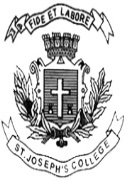 ST. JOSEPH’S COLLEGE (AUTONOMOUS), BANGALORE-27ST. JOSEPH’S COLLEGE (AUTONOMOUS), BANGALORE-27ST. JOSEPH’S COLLEGE (AUTONOMOUS), BANGALORE-27B.COM - IV SEMESTERB.COM - IV SEMESTERB.COM - IV SEMESTERB.COM - IV SEMESTEREND SEMESTER EXAMINATION: APRIL 2018BC4116: Cost AccountingEND SEMESTER EXAMINATION: APRIL 2018BC4116: Cost AccountingEND SEMESTER EXAMINATION: APRIL 2018BC4116: Cost AccountingEND SEMESTER EXAMINATION: APRIL 2018BC4116: Cost AccountingTime- 2.1/2 hrs          Max Marks-70ABCSLight points (Nos.)7795Floor space (sq. mts.)300250400200Horse power of machine (HP)65303040No. of workers(Nos.)2362Direct wages (Rs.)12,00014,00018,6008,000Cost of machine (Rs.)50,00060,00080,00010,000                             Receipts                             ReceiptsIssuesDateUnitsPrice per unitUnits1.12.20172,000 (opening)Rs.5.00-7.12.20171,000Rs.6.00-10.12.2017--2,50015.12.20172,000Rs.6.50-31.12.2017--2,200